First-Year Advising & Registration GuidebookComputer ScienceYour First-Year Advising & Registration (FYAR) Guidebook will help you identify classes of interest for your first semester at Elon University. Use this with your online preorientation, Elon Bound. You will also want to spend time on the FYAR section of the Office of Academic Advising website where you will find video tutorials and frequently asked questions. 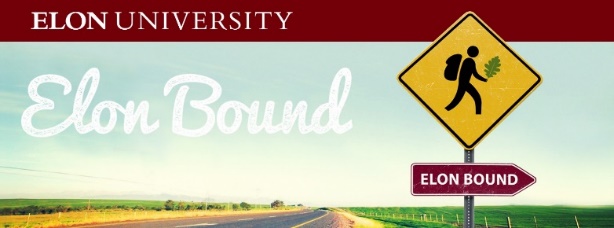 Your FYAR Guidebook provides information for recommended classes in your area of academic exploration. Read this information carefully and complete the worksheet section of the guidebook before attending your small group virtual advising meeting. 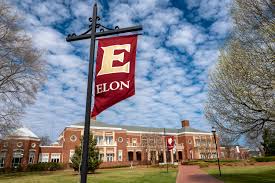 Computer ScienceComputer Science Example Schedule 1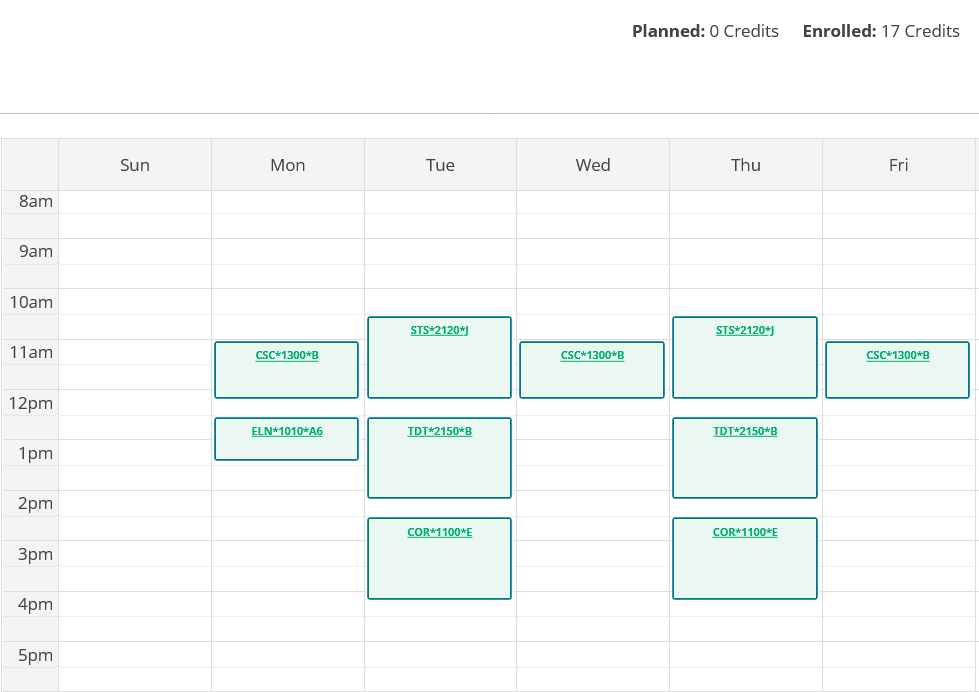 Course List of 17 semester hours:ELN 1010 – requiredCOR 1100 – required in either fall or springSTS 2120 – counts for required First-Year Foundations Math & Computer Science majorCSC 1300 – Major requirement + Science Non-Lab TDT 2150 – Expression Computer Science Example Schedule 1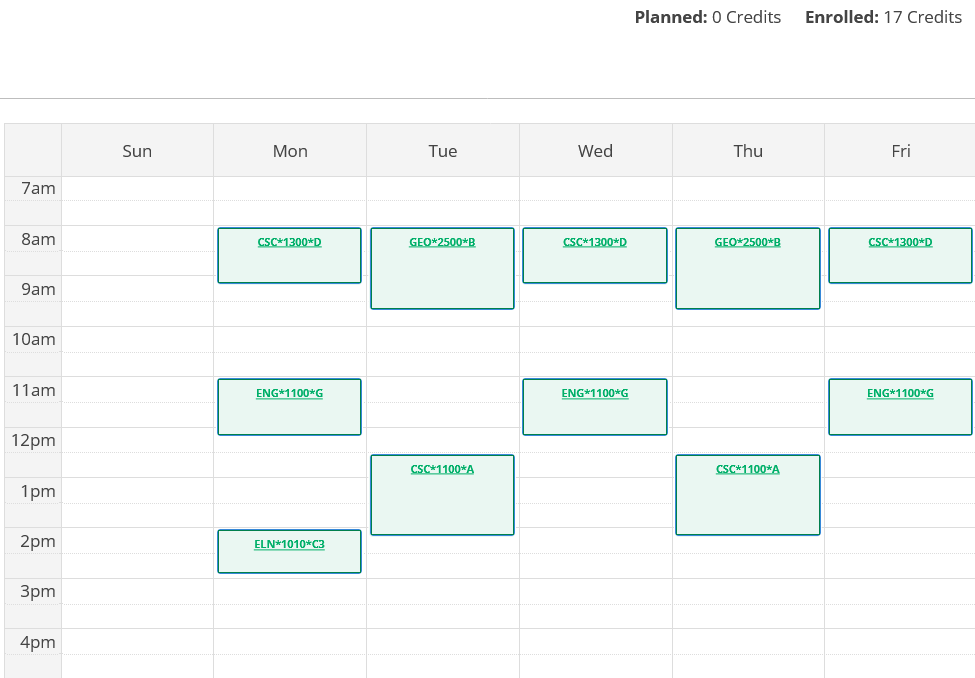 ELN 1010 – requiredENG 1100 – required in either fall or springCSC 1100 – required for Data Science minorCSC 1300 – required in either fall or spring for Computer ScienceGEO 2500 – SocietyNote: This student is pursuing a Computer Science major with a Data Science minor, which is why they have two CSC classes in their first semester. Your first semester schedule will consist of the following:Your first semester schedule will consist of the following:ELN 1010: First Year Advising Seminar (required)COR 1100 OR ENG 1100 (required)ELN 1010: First Year Advising Seminar (required)COR 1100 OR ENG 1100 (required)Computer Science majors have the choice to pursue a Bachelor of Arts or a Bachelor of Science degree. Common Courses for both include:Computer Science (CSC) 1300: Computer Science IMathematics (MTH) 1510: Calculus IStatistics (STS) 1100: Intro to Statistical Reasoning or STS 2120: Statistics in ApplicationNote: Do not take Calculus and Stats together in the first semesterComputer Science majors have the choice to pursue a Bachelor of Arts or a Bachelor of Science degree. Common Courses for both include:Computer Science (CSC) 1300: Computer Science IMathematics (MTH) 1510: Calculus IStatistics (STS) 1100: Intro to Statistical Reasoning or STS 2120: Statistics in ApplicationNote: Do not take Calculus and Stats together in the first semesterAdditional Course Options for the Bachelor of Science:Complete a Biology, Chemistry, or Physics two semester lab sequence starting with:BIO 1112/1113: Introductory Cell Biology – Cell Biology Lab; or,CHM 1110: General Chemistry I with Lab; or,PHY 2210: University Physics I (must take MTH 1510 with or before PHY 2210)CSC 1300 credit earnedEnroll in CSC 2300: Computer Science II if space availableMTH 1510 credit earnedEnroll in MTH 2410: Discrete Structures if space availableBuilding Your Schedule WorksheetBuilding Your Schedule WorksheetComplete this worksheet to determine classes of interest for your first semester at Elon. You should have a minimum of 10 classes of interest to consider. This will best enable you to create a schedule with both class interests and times that are most effective for your learning.Complete this worksheet to determine classes of interest for your first semester at Elon. You should have a minimum of 10 classes of interest to consider. This will best enable you to create a schedule with both class interests and times that are most effective for your learning.Circle/highlight the class you are pre-enrolled in. You will complete both courses, 1 in the fall and the other in the spring.COR 1100: The Global ExperienceENG 1100: Writing – Argument & InquiryAre you undecided on what major to pursue? Consider enrolling in Enroll in ELN 1110: Exploring Majors for 1 semester hour.Circle level of interest:YesNoEnter your ELN 1010 course time in the box to the right. Check your schedule in OnTrack.How many credits do you want to take this semester? Overall, 17 credits is the most common. A minimum of 12 is needed to be full-time. First semester students enrolled in ELN 1010 can enroll in up to 19. My Math Placement is (check your Timeline in OnTrack):Do you want to take First-Year Foundations Math this semester?My World Language Placement is (check your Timeline in OnTrack):Do you want/need to take a World Language your first semester? What intro to major classes interest you? Be sure to list both the major and the class so you can keep track of which classes connect to which major(s). (View page 2 of this document.)What courses in Expression did you look up in OnTrack and find interesting?What courses in Civilization did you look up in OnTrack and find interesting?What courses in Society did you look up in OnTrack and find interesting?What courses in Science did you look up in OnTrack and find interesting?Note questions you plan to ask during your virtual advising session.Note questions you plan to ask during your virtual advising session.